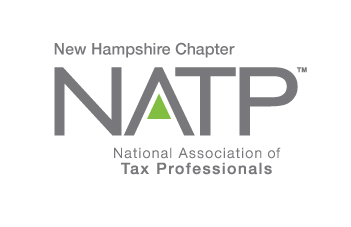 NH NATP FALL SEMINAR and ANNUAL MEETINGWHEN:		October 26, 2017	8:30 AM to 3:30 PMWHERE:		Holiday Inn, 172 NO. Main St., Concord, NHHOW:	Education Packets will be delivered electronically to all attendees registered by October 20, 2017   (please notify Shirley Perry at sperry@mdccpas.com if you wish to purchase a printed copy for $25)COST:		Before October 20, 2017:	Members $95	Non-Members $110			After October 20, 2017:	Members $110	Non-Members $125Register online at https://natptax.com/Chapters/Pages/NewHampshireChapterEducation.aspx	By Mail:  NATP, PO BOX 8002, Appleton, WI  54912-8002Topics:IRS Security Summit Updates:  Working in partnership with state tax agencies and the tax industry, the IRS has made significant progress against Identity Theft.  This session will inform tax professionals of the actions taken by the Security Summit and provide information on new initiatives that targets various fraudulent schemes.  Presented by Mary Hanson from the IRS.Timber Taxes:  This program will cover basic documentation and considerations in assessing federal income taxes from timber harvesting.  Specifically, we will look at what constitutes a taxable gain, timber basis, timber depletion, a calculator that can help tax professionals determine if there is a financial benefit to depleting timber, and associated documentation.  Presented by Andrew Fast, UNH.Substantiation:  Taxpayers are required to keep documentation to substantiate their expenses.  The session will discuss what the documentation needs to include.  The areas of business deductions like business travel and the “Cohen” rule will be covered, as well as documentation for charitable contributions.  Presented by Lynn Annicchiarico, former President of NH NATP.5 CE CreditsREGISTER TODAY !